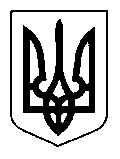 УКРАЇНАЩАСЛИВЦЕВСЬКА  СІЛЬСЬКА  РАДАГЕНІЧЕСЬКОГО  РАЙОНУ  ХЕРСОНСЬКОЇ ОБЛАСТІ                                                          РІШЕННЯL  СЕСІЇ   VІІ  СКЛИКАННЯвід 23.10.2017 № 784Про внесення змін та доповнень до Програми соціально – економічного та культурного розвитку Щасливцевської сільської ради на 2017 рік.Відповідно до ст.. 91 Бюджетного кодексу, керуючись ст.. 26 Закону України «Про місцеве самоврядування в Україні», сесія сільської радиВИРІШИЛА:1. Внести зміни  та доповнення до розділу «Благоустрій села» Програми соціально-економічного та культурного розвитку Щасливцевської сільської ради на 2017 рік, а саме:       - Внести  зміни  в пункт 5  підпункт  5.1. – Капітальний  ремонт  квартир  в селищі Приозерне, замінивши  суму  335000 гривень  на  суму  463500 гривень.2. Доповнити Програму соціально – економічного та культурного  розвитку Щасливцевської  сільської ради на 2017 рік  розділом « Підтримка програм соціально-економічного і культурного розвитку регіонів» -  п.1. Субвенція  місцевого бюджету державному бюджету для спрямування коштів Генічеській  ОДПІ  ГУ  ДФС  у  Херсонській  області  на  придбання кондиціонеру для забезпечення  належної  та  безперебійної  роботи  автоматизованих  робочих  місць  передбачивши   суму  19000  грн.  3. Контроль за виконанням рішення покласти на комісії з питань бюджету та управління комунальною власністю.Сільський голова                                                            Плохушко В. О.